Компактный пусковой взрывозащищенный рудничный аппарат для дистанционного управления работой трехфазных асинхронных двигателей в сетях с изолированной нейтралью, а также защиты их и питающих кабелей от токов короткого замыкания и перегрузки, с функцией управления,  диагностики основных параметров работы конвейера.Назначение.Компактный пусковой взрывозащищенный рудничный аппарат предназначен для управления, контроля и диагностики работы конвейерной линии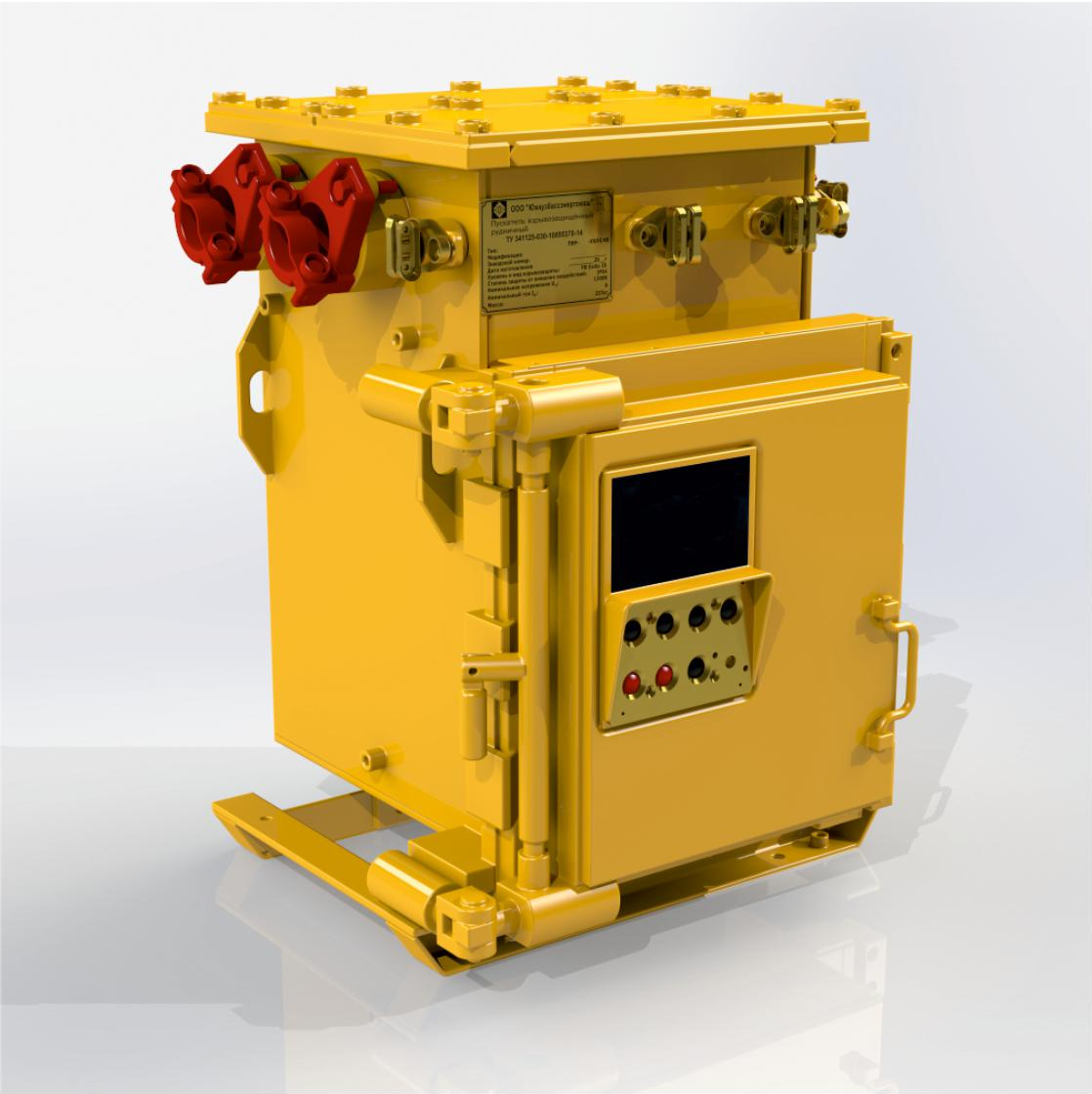 Описание.-Контроль исправности цепей дистанционного управления вакуумным контактором-Контроль количества коммутаций вакуумного контактора-Контроль времени наработки БЗУ и присоединения-Контроль работоспособности основных каналов защит-Контроль времени пуска и величина пускового тока присоединения. Время пуска отсчитывается от момента включения КВ до момента, когда максимальный фазный ток уменьшается до величины номинального тока присоединения, программируемого в диапазоне (0–3000) А, с дискретностью 1А-Трехступенчатая максимальная токовая защита со ступенью, ускоренной МТЗ.-Первая ступень–защита от сверхтоков короткого замыкания;-Вторая ступень – защита от тока перегрузки (затянувшегося пуска);-Третья ступень – защита от длительного тока перегрузки оборудования с программируемой зависимостью времени перегрузки от величины тока.-Защита минимального тока - защита от уменьшения тока в любой из фаз нагрузки ниже минимального значения.-Защита от уменьшения линейного напряжения ниже минимального значения и увеличения выше максимального значения-Защита от несимметрии фазных токов-Защита от обрыва фазы и несимметрии фазных напряжений-Защита от тока утечки на землю (блок контроля изоляции)-Защита по контролю состояния коммутационного аппарата-Формирование сигнала о неотключении выключателя при срабатывании защиты.-При срабатывании любой из защит отключается коммутационный аппарат, либо блокируется его включение, и формируется сигнал «АВАРИЯ» или «НЕИСПРАВНОСТЬ»Функции контроля системы.-Состояние приводных электродвигателей конвейеров (включен/выключен, потребляемая мощность,крутящий момент)-Скорость вращения приводных барабанов-Скорость движения ленточного полотна-Пробуксовка ленточного полотна-Заштыбовка конвейера (датчик в местах перегрузки, включая пром. привода)-Натяжение ленточного полотна-Конечное положение натяжных кареток-Датчик экстренной остановки КТВ (с указанием номера и местоположения)-Блокировка ограждений-Датчик схода ленточного полотна (КСЛ)-Ток электродвигателей привода-Срабатывание защиты пускателя-Давление воды в установках автоматического пожаротушения УАП (вывод информации по каждой позиции), откл. конвейера-Давление воды в противопожарном ставе-Электронные весы с датчиком контроля грузопотокаФункции контроля системы.-Управление конвейером или конвейерной ленты с верхнего уровня пульта управления (АРМ) диспетчера-Управление конвейером или конвейерной ленты с блока управления в режиме местного управления-Предпусковая сигнализация, голосовое оповещение о типе сработавшей защиты и причине остановкиконвейера-Пуск и останов приводов ленточных конвейеров-Разрешение на включение последующего конвейера-Блокировка от повторного пуска при аварийном срабатывании защиты от пробуксовки, со снятиемблокировки на блоке управления-Остановка последующих конвейеров при остановке предыдущегоТехнические характеристики многофункционального контроллера.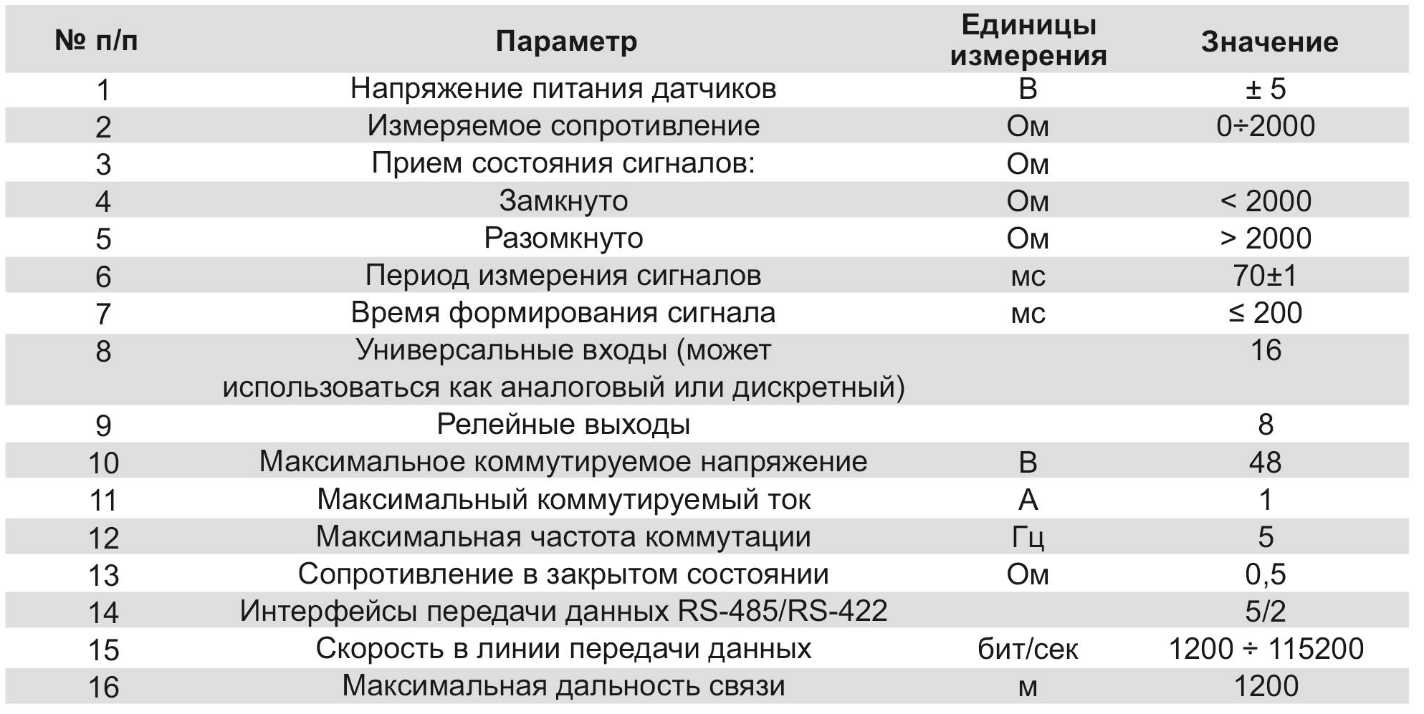 Общие технические характеристики.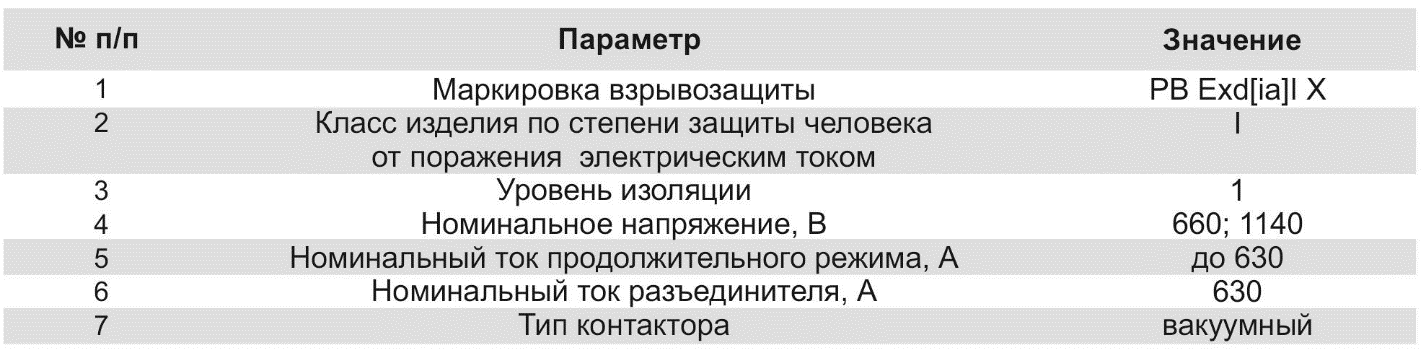 1.7. Виды сигнализации и индикации.-Предупредительная звуковая сигнализация длительностью не менее 6 с, которая подается автоматически перед пуском конвейера или конвейерной линии и слышимая по всей длине конвейера-Голосовая сигнализация на конвейере, при возникновении любого защитного отключения конвейера,с оповещением о типе сработавшей защиты-Индикация на блоке управления с указанием функции и адреса срабатывания защиты или отказасистемы-Аварийная индикация на пульте управления (АРМ) диспетчера с указанием функции и адреса срабатывания защиты или отказа системы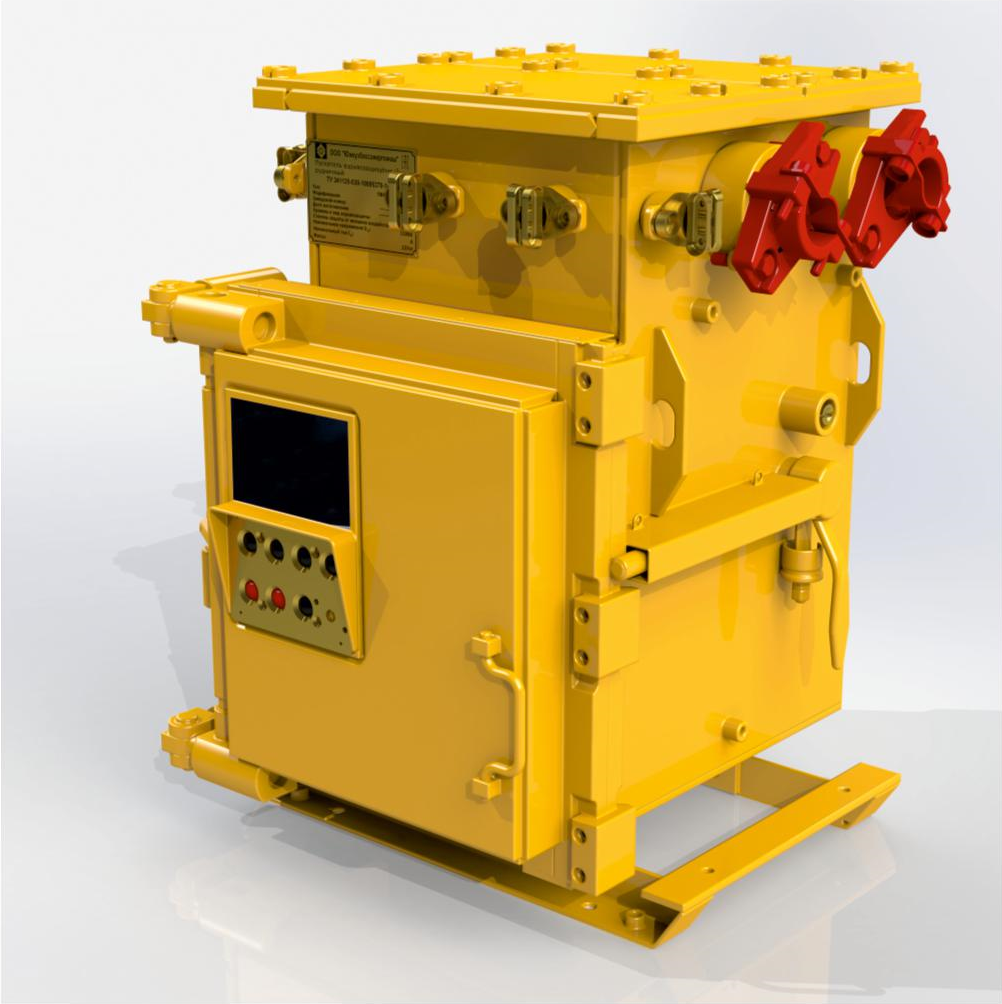 